Przedmiotowe Zasady Oceniania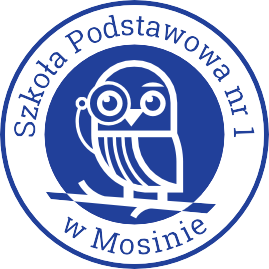 na lekcjach techniki- rok szkolny 2020/2021 –Na technice  szczególnie uwzględniana jest przy ocenianiu aktywność oraz zaangażowanie ucznia w  wykonywane działania praktyczne. Istotne są też: pomysłowość konstrukcyjna, właściwy dobór materiałów, estetyka, wykonania oraz przestrzeganie zasad bezpieczeństwa.Na lekcje techniki przynosimy zeszyt oraz potrzebne materiały (podane 
w terminarzu).Jeden raz w semestrze uczeń ma prawo zapomnieć materiałów.Wszystkie prace wykonujemy na lekcji. Projekty przyniesione z domu nie będą oceniane, a uczeń będzie zobowiązany do wykonania zadania w innym, ustalonym 
z nauczycielem terminie.                                                                          Na ocenę celującą uczeń powinien wykazać się samodzielnością w realizacji zadania, nietypowymi rozwiązaniami i wiedzą techniczną dotyczącą realizowanego projektu.                                                                  Beata Lenartowska-Nieckarz    